Испанская фиестаДрезден – Берн – Барселона – Валенсия – Мадрид – Толедо* – Эль-Эскориал* – Фигерас – Канны* – Милан – Нюрнберг(11 дней, без ночных переездов)Дата тура: 17.09-27.09Стоимость: 549 евроПРОГРАММА ТУРА:1 день 
Выезд из Минска (cбор на станции “Дружная” в 05.00**) / Бреста (ориентировочно в 10.00). Транзит по РП (~700 км). Ночлег в отеле.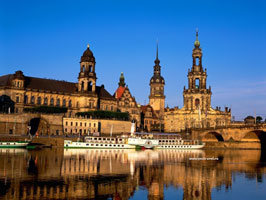 2 день 
Переезд  в ДРЕЗДЕН (~150 км).  Пешеходная экскурсия по  Cтарому городу: Театральная площадь, Опера Земпера, дворцовый комплекс Цвингер с дрезденской картинной галереей, дворец-резиденция, дворец Ташенберг, Придворная церковь, церковь Фрауэнкирхе, Академия  Искусств, Брюльская терраса. Свободное время. Транзит по территории Германии (~600 км). Ночь в отеле.3 день 
Переезд в БЕРН (~250 км). По прибытии пешеходная экскурсия по столице швейцарской конфедерации: часовая башня, кафедральный собор, парламентская площадь, Парламент, медвежья яма и вольер, улица Марктгассе... Свободное время. Переезд в отель на территории Франции (~400 км).4 день 
Переезд в БАРСЕЛОНУ (~550 км). По прибытии обзорная экскурсия по столице Каталонии: собор Святого Семейства, парк Гуэль, площадь Испании, холм Монтжуйк, порт… Свободное время. Ночь в отеле.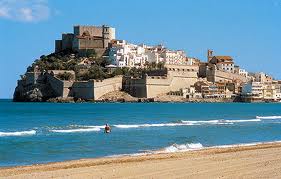 5 день 
Переезд в ВАЛЕНСИЮ (~370 км). По прибытии обзорная экскурсия: дворец правительства, площадь Меркадо, капелла Санто Калис, Торе дель Мигелете…  Свободное время. Переезд в МАДРИД (~350 км). Ночь в отеле.6 день 
Обзорная экскурсия по столице Испании: Пуэрта дель Соль, памятник Колумбу, стадион «Сантьяго Бернабеу», бульвар Гран Виа, Королевский дворец, площадь Майор… Свободное время. Для желающих экскурсия в Толедо – древнейшую столицу Испании.* Ночь в отеле.7 день 
Свободное время в Мадриде. Возможность посещения всемирно известного музея «Прадо». Для желающих экскурсия в Эль Эскориал – загородную резиденцию испанских королей.* Переезд в Каталонию (~660 км). Ночь в отеле.8 день 
Переезд в ФИГЕРАС – родину Сальвадора Дали (~100 км).  Прогулка по городу: театр-музей Дали (входные билеты за доп.плату), Памятник философу Франсеску Пужольсу,  скульптура "Почтение Ньютону" и др.  Переезд в Канны* (~ 500 км), свободное время в центре города: дворец кинофестивалей, набережная Круазет... (посещение города по желанию всей группы за дополнительную плату). Переезд (~120 км) и ночь в отеле.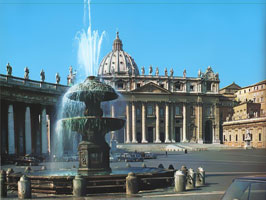 9 день 
Переезд в МИЛАН (~270 км) – самый аристократичный город Италии, город искусств и высокой моды. Пешеходная экскурсия по историческому центру: Кастелло Сфорцеско, собор Дуомо, Королевский дворец, галерея Витторио – Эммануэле II, театр Ла Скала и др. Переезд на ночлег в отель на территории Германии (~310 км).10 день 
Переезд в НЮРНБЕРГ (~300 км). Пешеходная экскурсия по городу: рыночная площадь, Ратуша, дом-музей Альбрехта Дюрера (внешний осмотр), церкви Фрауенкирхе, Св.Себальда, Св.Лаврентия, замок Кайзербург и др. Свободное время. Переезд в отель в Польше (~450 км).11 день 
Транзит по Польше (~650 км). Прибытие в Брест поздно вечером. Переезд в Минск (~350 км).*   дополнительные оплаты; ** уточняется дополнительно.В СТОИМОСТЬ ВХОДИТ:проезд в комфортабельном автобусе; проживание в отелях 2*-3* в 2-3 местных номерах со всеми удобствами; питание - 10 завтраков в отелях по программе; экскурсии согласно программе тура; ДЛЯ ОРГАНИЗОВАННЫХ ДЕТСКИХ ГРУПП ДЕЙСТВУЕТ ФОРМУЛА 10+1 БЕСПЛАТНО.В СТОИМОСТЬ НЕ ВХОДИТ: туристическая услуга - 90 белорусских рублей;виза + медицинская страховка;билеты на городской и пригородный транспорт; входные билеты и гиды в музеях;налоги на размещение в городах, где это необходимо (citу tax);другие виды размещения или питания, посещение объектов, не входящих в стоимость программы тура и др. доплаты.ИНФОРМАЦИЯ ПО ДОПЛАТАМ:В некоторых городах, при размещении, с туристов взимается туристический сбор (city tax), оплата производится на стойке администрации отеля. Сопровождающий группы оповестит Вас о необходимости оплаты city tax если это будет необходимо.Доплата за одноместное размещение – 190 €.11 обедов (или ужинов) по программе - 165 €Наушники - 15 € (пакет)В МАДРИДЕ: экскурсия в Толедо, включая входной билет в Кафедральный собор – 30 € (до 12 лет – 15 €); экскурсия в Эль Эскориал, включая входной билет во дворец – 30 € (до 12 лет – 15 €). КАННЫ – 8 € (при согласии всей группы).Входные билеты в музеи и замки - 7-18 €Внимание! Для проведения пешеходных экскурсий на территории Европы необходимо пользование наушниками, стоимость наушников на 1 экскурсию – 2,5–3 € на человека. Факультативные экскурсии организуются при минимальном количестве 20 человек, кроме объектов обозначенных как «посещения  при  полной группе». Стоимость билетов может меняться. Прочая  информация  по запросу.График заездов и стоимость тураГрафик заездов и стоимость тураГрафик заездов и стоимость турас 29.04.2017по 09.05.2017549 €с 17.09.2017по 27.09.2017549 €с 01.05.2018по 11.05.2018549 €